Schulungsanmeldung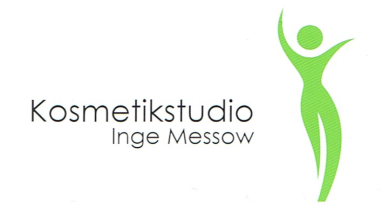 Wir freuen uns auf ihren Besuch!Kosmetikstudio Inge Messow e.K.Westerbachstraße 23B61476 Kronberg Schulungsbezeichnung:_______________________________________________________________Wunschtermin 1: _________________________ Wunschtermin 2:_____________________________Bitte beachten Sie, dass ihr gewünschter Termin bei Eingang der Anmeldung schon ausgebucht sein kann. Geben Sie daher bitte oben zwei mögliche Termine an. Terminänderungen bleiben vorbehalten.Firma (falls vorhanden ):_______________________________________________________________Vorname:___________________________________________________________________________Name: _____________________________________________________________________________Geburtsdatum: ______________________________________________________________________Straße: ____________________________________________________________________________PLZ / Ort: __________________________________________________________________________Telefon ( Wichtig für Rückfragen ): _______________________________________________________Mobil: _____________________________________________________________________________E-Mail: ____________________________________________________________________________Datenschutz: Ihre von uns für die Geschäftsabwicklung benötigten Daten werden in unserer EDV gespeichert. Selbstverständlich werden Ihre persönlichen Daten von uns streng vertraulich behandelt.Füllen Sie dieses Anmeldeformular deutlich in Druckbuchstaben aus, damit Ihr Name fehlerfrei auf das Teilnahmezertifikat übernommen wird.Senden Sie die Anmeldung per E-Mail ( Kosmetikstudio-kronberg@web.de ) oder Post ( siehe oben ) an uns zurück.Nach Eingang der Anmeldung erhalten Sie eine Rechnung. Die Seminargebühr ist sofort fällig, spätestens jedoch einen Monat vor dem Schulungstermin (d.h. liegen zwischen Anmeldedaten und Schulungstermin mehr als ein Monat, so müssen Sie spätestens einen Monat vorher die Rechnung begleichen!)Nach Zahlungseingang erhalten Sie eine Teilnahme- und vorläufige Terminbestätigung sowie eine Wegbeschreibung.Bitte beachten Sie! Dieses Anmeldeformular ist verbindlich und gilt nur für Schulungen, die in unserem Studio in Kronberg durchgeführt werden.Sollten Sie verhindert sein, bitten wir um rechtzeitige Terminabsage. Bei einer Absage bis eine Woche vor Schulungsbeginn werden 50 %, danach 100% der Schulungsgebühr fällig.___________________________________              ______________________________________Datum                                                                          Unterschrift